2014年中国照明论坛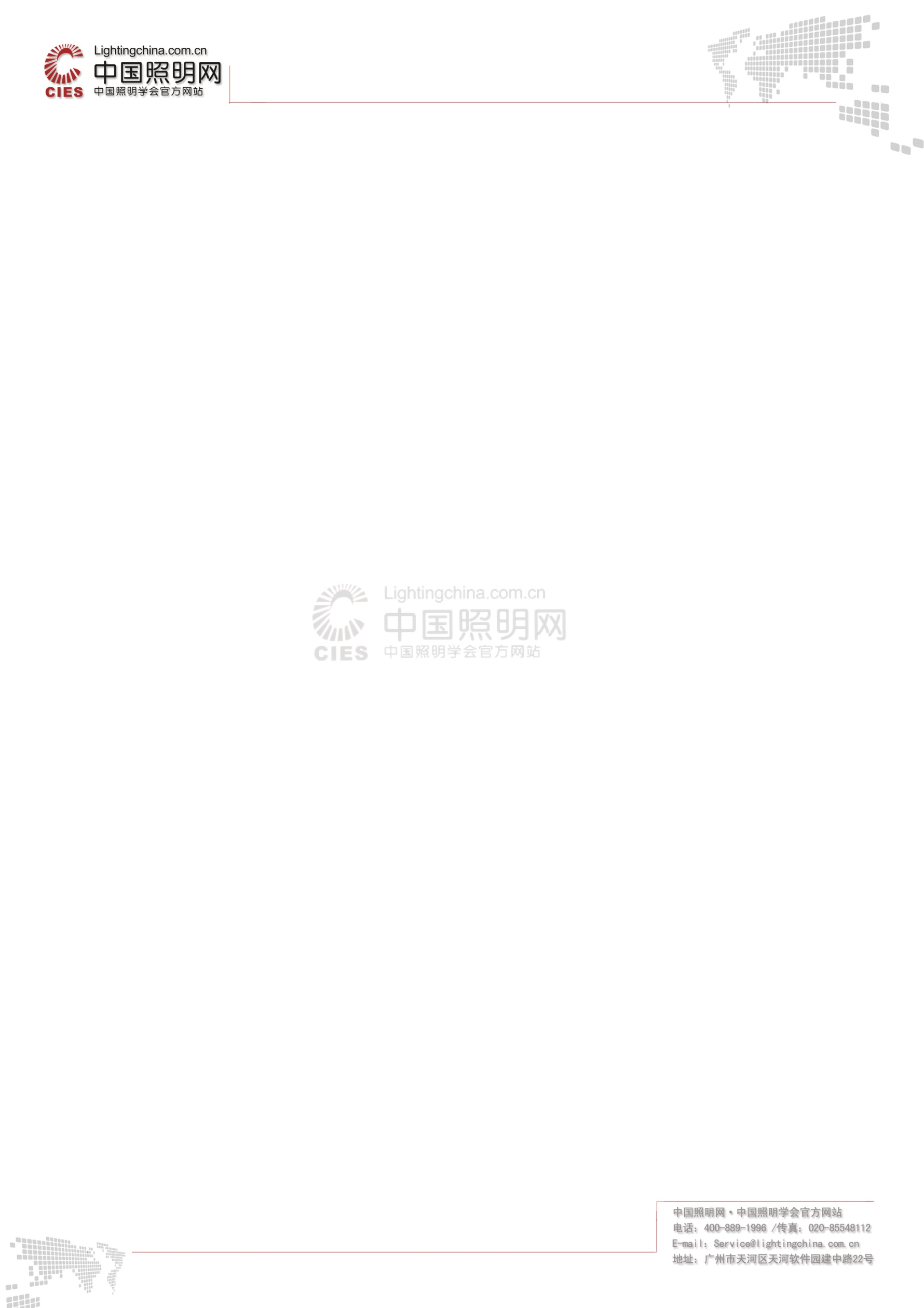 —LED照明产品设计、应用与创新论坛参会回执表姓    名性    别单位名称地    址职务/职称手    机电    话传  　真常用邮箱邮    编住宿要求□不住宿  □ 住宿      日期：□10日   □11日  □12日  □13日杭州百瑞运河大饭店：□380元/天（单人间，含早）                    □380元/天（标准间，含早）注：住宿统一安排，费用自理□不住宿  □ 住宿      日期：□10日   □11日  □12日  □13日杭州百瑞运河大饭店：□380元/天（单人间，含早）                    □380元/天（标准间，含早）注：住宿统一安排，费用自理□不住宿  □ 住宿      日期：□10日   □11日  □12日  □13日杭州百瑞运河大饭店：□380元/天（单人间，含早）                    □380元/天（标准间，含早）注：住宿统一安排，费用自理参会费用会议收费：1000元/人注：费用包括会务、资料和餐费。住宿统一安排，费用自理。会议收费：1000元/人注：费用包括会务、资料和餐费。住宿统一安排，费用自理。会议收费：1000元/人注：费用包括会务、资料和餐费。住宿统一安排，费用自理。汇款信息中国照明学会官方网站中国照明网指定汇款帐号：户　名：广东河东计算机网络系统有限公司  账　号：120903982710802开户行：招行广州科技园支行中国照明学会官方网站中国照明网指定汇款帐号：户　名：广东河东计算机网络系统有限公司  账　号：120903982710802开户行：招行广州科技园支行中国照明学会官方网站中国照明网指定汇款帐号：户　名：广东河东计算机网络系统有限公司  账　号：120903982710802开户行：招行广州科技园支行参会回执表接收方式1、认真阅读并填写参会回执表，打印后传真至：010-65812194、020-855481122、登陆中国照明学会官方网站中国照明网(http://www.lightingchina.com)“2014年中国照明论坛专题”，下载电子版《参会回执表》，确认填写后Email至：yex@lightingchina.com、wm7117@lightingchina.com.cn；1、认真阅读并填写参会回执表，打印后传真至：010-65812194、020-855481122、登陆中国照明学会官方网站中国照明网(http://www.lightingchina.com)“2014年中国照明论坛专题”，下载电子版《参会回执表》，确认填写后Email至：yex@lightingchina.com、wm7117@lightingchina.com.cn；1、认真阅读并填写参会回执表，打印后传真至：010-65812194、020-855481122、登陆中国照明学会官方网站中国照明网(http://www.lightingchina.com)“2014年中国照明论坛专题”，下载电子版《参会回执表》，确认填写后Email至：yex@lightingchina.com、wm7117@lightingchina.com.cn；